垫江县市场监督管理局燃气灶具消费警示燃气灶具是用火直接加热烹调器皿的燃气燃烧器具，其中家用燃气灶为强制性认证产品（CCC认证产品）。现提示广大用户，在选购和使用时应注意以下几点：1. 选购时注意查看产品铭牌，确认产品名称和型号、使用燃气类别、额定燃气供气压力、额定热负荷等信息是否齐全，家用燃气灶要注意查看是否有CCC认证标识。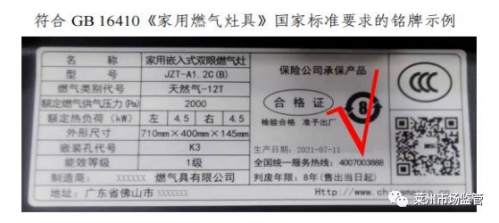 2. 不同气源的燃气灶具产品结构有所区别，要根据气源种类选择合适的产品。3. 注意查看是否具有熄火保护装置。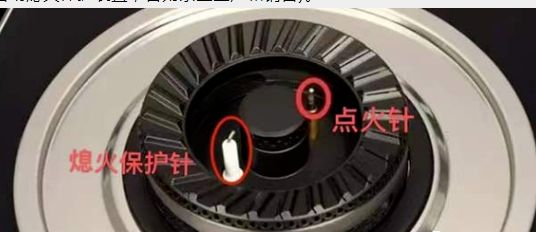 4. 燃气灶具应严格按说明书要求和相关规定，由专业人员进行安装。　　5. 定期清理火盖、喷嘴等易堵塞的地方，使燃气灶具保持最佳的燃烧工况，清理时尽可能不拆动燃烧器部件，注意不要损伤燃气管路，以免引发燃气泄漏事故。6. 国家强制性标准规定，自售出当日起，家用燃气灶具的判废年限应为8年，超过使用期限的燃气灶具应及时更换。7. 鼓励用户安装使用燃气智能表、燃气泄漏安全保护装置、自闭阀、独立式感烟火灾探测器、可燃气体探测报警器等保护装置，主动防范燃气泄漏风险。8. 坚决抵制、拒绝购买无厂名厂址、无质量合格证、无生产日期等“三无”产品。